ВЕСТНИК   ДНЕПРОВСКОГО СЕЛЬСОВЕТА    № 157                   09 сентября 2021 годаГазета муниципального образования Днепровский сельсовет Беляевского района Оренбургской области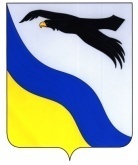 АДМИНИСТРАЦИЯБЕЛЯЕВСКОГО РАЙОНА ОРЕНБУРГСКОЙ ОБЛАСТИПОСТАНОВЛЕНИЕ_______________________________________________________________с.Беляевка07.09.2021                                                                                               № 532-п О признании утратившим силу постановление администрации района            от 12.10.2016 №711-п «Об утверждении порядка проведения проверки достоверности и полноты сведений о расходах, о доходах, об имуществе         и обязательствах имущественного характера, представляемых лицами, претендующими на замещение должностей руководителей муниципальных учреждений муниципального образования Беляевский район,                            и руководителями муниципальных учреждений муниципального образования Беляевский район»1. Признать утратившими силу следующие постановление администрации района от 12.10.2016 №711-п «Об утверждении порядка проведения проверки достоверности и полноты сведений о расходах, о доходах, об имуществе и обязательствах имущественного характера, представляемых лицами, претендующими на замещение должностей руководителей муниципальных учреждений муниципального образования Беляевский район, и руководителями муниципальных учреждений муниципального образования Беляевский район».2. Контроль за исполнением настоящего постановления возложить       на заместителя главы администрации – руководителя аппарата       Евдокимова В.А.3. Постановление вступает в силу после его обнародования на информационном стенде в фойе здания администрации Беляевского района, в местах обнародования, определенных муниципальными правовыми актами поселений, входящих в состав Беляевского района.Глава района                                                                                          А.А. ФедотовРазослано:Евдокимову В.А., ведущему специалисту по антикоррупционной   деятельности, прокурору, в дело.